SCHEMA DELLE BUONE PRATICHE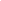 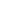 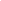 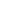 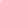 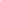 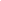 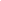 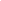 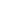 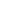 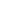 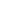 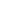 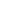 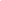 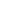 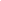 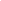 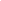 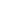 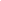 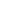 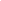 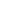 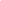 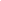 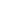 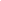 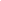 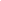 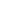 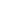 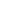 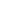 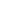 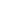 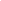 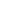 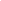 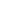 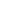 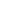 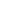 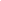 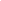 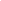 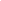 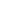 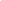 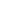 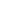 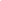 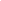 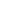 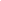 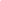 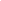 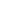 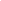 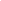 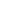 Lo Schema delle Buone Pratiche è uno strumento che facilita la progettazione, l’attuazione e la verifica di un’attività/progetto, focalizzando l’attenzione sul coinvolgimento degli alunni in ogni sua fase.SCHEMA GENERICOIL VOSTRO SCHEMATitolo dell’attività/progetto(nel titolo vengono indicati il campo di intervento, le finalità, l’obiettivo)Titolo: Accoglienza olimpionica.Campo d’intervento: Vita scolastica nei primi giorni.Finalità:  promuovere pratiche inclusive che favoriscano un clima di accoglienza a partire dalle varie discipline sportive.Obiettivo: rispettare le regole nella competizione; saper accettare la sconfitta con equilibrio e vivere la vittoria esprimendo rispetto nei confronti dei perdenti, accettando le diversità,manifestando senso di responsabilità.Durata dell’attività/progettoSettembre 2021Numero degli insegnanti e alunni coinvoltiV A-B-C-D Goretti (80 alunni)Rispettive insegnanti di classe (10 insegnanti in tutto)Come sono stati sostenuti gli eventuali costi?Nessun costo sostenutoGli spazi e i materiali(ovvero i laboratori utilizzati per attuare i progetti, il materiale di facile consumo, beni durevoli di cui si è potuto far uso)Spazi: Classe, giardino suddiviso in aree destinate alle specifiche classiMateriali: materiale di facile consumo di vario genere utilizzato per la creazione di oggetti come torcia olimpica, bandiera, giavellotto, medaglie olimpiche; video condivisi attraverso la lim.Il coinvolgimento di altri soggetti(il numero di esperti e altri istituti/organizzazioni coinvolti)Non sono stati coinvolti soggetti esterniCome è nata l’idea dell’attività/progetto?(un fatto accaduto a scuola o visto in TV, una richiesta da parte di qualcuno, utilizzo del quadro degli indicatori, ecc)Il progetto si è ispirato alle olimpiadi svolte durante l’estate, seguite con grande entusiasmo dagli alunni, tramite i media.Le attività proposte facevano riferimento anche ad alcune discipline sportive tipiche delle olimpiadi greche.Quale situazione si voleva migliorare?Le relazioni tra i compagni Il clima classe La capacità di accogliere e includere l’altro Gestione delle dinamiche competitiveCapacità di fare collegamenti interdisciplinari sulla base di un argomento comune.Quale era l’obiettivo della attività / del progetto?(il problema viene affrontato per realizzare obiettivi specifici, per raggiungere risultati attesi concreti, valutabili)L’alunno è consapevole delle proprie competenze motorie sia nei punti di forza sia nei limiti. Utilizza le abilità motorie e sportive acquisite adattando il movimento in situazione. Utilizza gli aspetti comunicativo-relazionali del linguaggio motorio per entrare in relazione con gli altri, praticando, inoltre, attivamente i valori sportivi (fair play) come modalità di relazione quotidiana e di rispetto delle regole. Rispetta criteri base di sicurezza per sé e per gli altri. È capace di integrarsi nel gruppo, di assumersi responsabilità e di impegnarsi per il bene comune.La descrizione delle azioni intraprese e attuate per la realizzazione delle attività/del progetto(le fasi preparatorie, gli interventi, la verifica degli esiti, la valutazione dell’intervento rispetto alla situa-zione iniziale)Fase 1: Brainstorming sul tema delle OlimpiadiFase 2: Le Olimpiadi nella storiaFase 3: Olimpiadi moderne e Paraolimpiadi servendosi di materiali in italiano e in ingleseFase 4: Realizzazione di materiale a supporto della cerimonia iniziale da realizzare in giardino, dei giochi e della premiazione finaleFase 5: Realizzazione cerimonia iniziale con sfilata delle classi con la propria bandiera, motto e canto coraleFase 5: Presentazione e proposte dei giochi a cui partecipareFase 6: Iscrizione su base volontaria ai giochi proposti dalle insegnantiFase 7: Realizzazione dei giochi per classeFase 8: Premiazione Fase 9: Autovalutazione e valutazioneCome si è organizzata la classe/scuola?(quali spazi e quali tempi sono stati dedicati all’attività/progetto?)In ottemperanza alle normative vigenti anti contagio si è cercato di usare il più possibile gli spazi all’aperto (porzioni di giardino antistante alle aule). Si è scelto di dedicare le prime settimane all’attività per incentivare motivazione e facilitare i processi di team building.Quali strumenti metodologici sono stati utilizzati(progettazione partecipata, lavoro di gruppo, cooperative learning, ecc.)Le metodologie utilizzate sono state:  lezione frontale interattiva brainstorming lavoro in piccoli gruppicircle time  Quale è stato il contributo delle singole discipline?Cittadinanza e costituzione:  -sviluppo di un’adesione consapevole a valori condivisi e di atteggiamenti cooperativi e collaborativi che costituiscono la condizione per praticare la convivenza civile. Italiano-Favorire lo scambio comunicativo (conversazione,  discussione di classe o di gruppo) con compagni e  insegnanti rispettando il turno e formulando  messaggi chiari e pertinenti, in un registro il più  possibile adeguato alla situazione; - Incoraggiare e stimolare la scrittura autonoma:  rielaborazioni scritte, ricostruzione di sequenze,  realizzazione di mappe concettuali. Tecnologia-Costruire oggetti usando diversi materiali utili alla realizzazione dell’attivitàArte e immagine-Utilizzare diverse tecniche grafico pittoriche per la realizzazione di materiali a corredo dell’attivitàMatematica -Rappresentare relazioni e dati con diagrammi, schemi e tabelle. -Effettuare misurazioni nello spazio utilizzando unità di misure convenzionali Musica-Riprodurre di un canto coraleInglese-Comprendere testi in forma orale e scrittaEd. fisica-Sviluppare la consapevolezza delle proprie competenze motorie sia nei punti di forza che nei limiti;-Rispettare criteri base di sicurezza per sé e per gli altri.Quale è stato il ruolo degli alunni?(quali compiti hanno svolto e come sono stati definiti; l’elaborazione del progetto è collettiva e prevede la partecipazione degli alunni, i quali devono percepire che si tiene conto delle loro osservazioni e delle loro richieste)Gli alunni hanno partecipato attivamente alle attività proposte dalle insegnantiQuali abilità/conoscenze/competenze degli alunni sono state valorizzate e quali appreso ex novo nell’attuazione del progetto?Gli alunni si sono resi maggiormente consapevoli delle proprie potenzialità sviluppando un maggior spirito di gruppo. Questo progetto ha permesso di riattivare competenze sociali che il lungo periodo di pandemia aveva messo alla prova.Quale è stato il ruolo degli altri soggetti partecipanti all’attività/progetto?//Monitoraggio in itinere(sono stati stabiliti fin dall’inizio modalità e momenti in cui la classe, durante lo svolgimento delle attività/progetto “si ferma” per verificare come stanno procedendo le attività per far sì che “tutti siano a conoscenza di quello che si sta realizzando” e per apportare eventuali aggiustamenti? All’attività di monitoraggio partecipano anche gli alunni?)Osservazione diretta dell'interesse, della  partecipazione e del livello di autonomia dimostrati  dal singolo alunno nello svolgimento delle attività  proposte. Per il monitoraggio e per la rilevazione delle attività  del progetto sono stati utilizzati: macchine  fotografiche, questionari, sondaggi, rielaborazioni  scritte sul quaderno, prodotti laboratoriali finiti.Valutazione finale(l’obiettivo prefissato per l’attività/progetto è stato raggiunto? Sono stati individuati i punti di criticità e i punti di eccellenza del processo seguito, dei metodi adottati, dell’organizzazione delle relazioni? Sono state valutate le ricadute dell’attività/progetto sui curricoli degli alunni, sulle competenze degli insegnanti, sull’organizzazione interna della scuola, sui rapporti con altri enti e altre istituzioni? L’auto-valutazione degli alunni ha analizzato: a. che cosa di ciò che hanno appreso a casa, a scuola, sui campi sportivi, da insegnanti, parenti, amici è servito loro per realizzare il progetto; b. che cosa hanno imparato di nuovo?Valutazione degli obiettivi:  Gli obiettivi prefissati sono stati raggiunti, con ricadute nel corso di tutto l’anno scolastico.Valutazione del processo: Il processo è stato valutato attraverso un  monitoraggio in itinere sulla base della scansione  delle diverse fasi. Valutazione dei metodi adottati:  I metodi proposti sono stati apprezzati dagli alunni  perché coinvolgenti ed inclusivi.Valutazione delle ricadute sui curricoli e sulle competenze dei docenti:  Sviluppo delle competenze trasversali e  interdisciplinari Valutazione sull'organizzazione interna della scuola: Proficuo lavoro d'equipe tra i docenti coinvoltiA conclusione del progetto c’è stata una presentazione del percorso realizzato e dei risultati ottenuti? Gli alunni sono stati coinvolti nell’attività di valutazione?Al termine del progetto c’è stata una rielaborazione scritta e orale delle attività realizzate da parte degli alunni che si sono autovalutati traendo un bilancio dall’esperienza.La pubblicizzazione(i risultati ottenuti e il processo seguito per ottenerli vengono pubblicizzati per i destinatari interessati al problema affrontato (genitori, collegio docenti, istituti culturali, associazioni, autorità locali, ecc.? I risultati e il prodotto del progetto vengono utilizzati da parte del territorio (Ente locale, associazioni, ecc.) come contributo per risolvere il problema affrontato?)L’Uda è stata condivisa con i docenti delle classi parallele e sarà pubblicata sul sito istituzionale della scuola.La riproducibilità dell’esperienza(la documentazione dell’esperienza viene realizzata in modo da poter essere utilizzata per riproporre altrove il progetto?)L’esperienza può essere riprodotta a prescindere dalla classe se opportunamente declinata